AGENŢIA NAŢIONALĂ PENTRU OCUPAREA FORŢEI DE MUNCĂ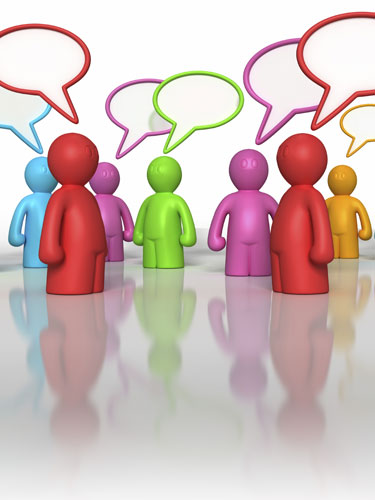 RAPORT STATISTICprivind măsurile de ocupare şi protecţie socială a persoanelor aflate în  căutarea unui loc de muncă, realizat de către Agenţia Națională pentru Ocuparea Forţei de Muncă din Republica Moldova în iunie 2020Nr. rând.IndicatoriПоказателиTotalВсего FemeiЖенщинAB1201.Numărul şomerilor aflaţi în evidenţă la începutul luniiЧисленность безработных состоящих на учете, в начале месяца330851604902.Şomeri înregistraţi pe parcursul luniiБезработные, зарегистрированные в течение месяца3885195903.Şomeri plasaţi în câmpul muncii pe parcursul lunii Безработные, трудоустроенные в течение месяца92849604.Şomeri ieşiţi din evidenţă pe parcursul luniiБезработные сняты с учета в течение месяца113656405.Numărul şomerilor în evidenţă la finele lunii, (01+02-03-04)Численность безработных состоящих на учете, в конце месяца349061694806.Din care: - disponibilizaţiИз них: - уволенные в связи с высвобождением64733107Numărul şomerilor înregistraţi de la începutul anului, inclusiv cei aflaţi în evidenţă la 1.01.2020 (22386)Численность безработных зарегистрированных с начала года, в том числе те которые состояли на учете 1.01.2020 (22386)447592145708.Beneficiau  de ajutor de şomaj la începutul anuluiПолучали пособия на начало года142772908a.Din care:Из которых:-conform Legii 102/2003 (șomerii cu statut special)-согласно Закону 102/2003 (безработные со специальным статусом)2119108b.-conform Legii 105/2018-согласно Закону 105/2018121663809.Au intrat în plată pe parcursul perioadei de raportareПолучали пособия в течении отчетного периода4528227909a.Din care:Из которых:-conform Legii 102/2003 (șomerii cu statut special)-согласно Закону 102/2003 (безработные со специальным статусом)1687009b.-conform Legii 105/2018-согласно Закону 105/20184249220910.A încetat plata ajutorului de şomaj pe parcursul perioadei de raportareПрекратилась выплата пособия по безработице1935101010a.Din care:Из которых:-conform Legii 102/2003 (șomerii cu statut special)-согласно Закону 102/2003 (безработные со специальным статусом)2109010b.-conform Legii 105/2018-согласно Закону 105/20181725199811.Beneficiază de ajutor de şomaj la finele lunii de raportareПолучают пособия в конце отчетного месяца3909199811a.Din care:Из которых:-conform Legii 102/2003 (șomerii cu statut special)-согласно Закону 102/2003 (безработные со специальным статусом)1697111b.-conform Legii 105/2018-согласно Закону 105/20183740192712.Beneficiază de alocaţie de integrare şi reintegrare profesională  la începutul anului.Получают пособие по трудоустройству на начала года. 13813.Beneficiază de alocaţie de integrare sau reintegrare profesională de la începutul anului.Получают пособие по трудоустройству с начала года.8414.Au încetat plata alocaţiei de integrare şi reintegrare profesională  pe parcursul perioadei de raportare (de la începutul anului)9815.Beneficiază de alocaţie de integrare şi reintegrare profesională la finele lunii de raportareПолучают пособия по трудоустройству в конце отчетного месяца12416.Persoane care au beneficiat de servicii de mediere a munciiЛица, которые пользовались посредническими услугами11777576517.din care: - cu statut de şomerиз них: - со статусом безработного10334513318.Persoane care au beneficiat de servicii de informare şi consiliere profesionalăЛица, которые воспользовались услугами по профессиональной ориентации 500312389919.din care: - cu statut de şomerиз них: - со статусом безработного415781993420.Şomeri care urmau cursurile de formare profesională la începutul anuluiБезработные, которые посещали курсы профессиональной подготовке в начале года 58936621.Şomeri înmatriculaţi la cursuri de formare profesională de la începutul anuluiБезработные, зачисленные на курсах профессиональной подготовки с начала года0022.Persoane care au absolvit cursurile de formare profesională de la începutul anuluiЛица, прошедшие курсы профессиональной подготовки с начала года43726623.Persoane care urmează cursurile la finele lunii de raportareЛица, которые посещают курсы в конце месяца1289224.Cheltuieli pentru acordarea ajutorului de şomaj, mii leiРасходы для выплаты пособий по безработице, тыс. лей28239,94X24a.Din care:Из которых:-conform Legii 102/2003 (șomerii cu statut special)-согласно Закону 102/2003 (безработные со специальным статусом)244,11X24b.-conform Legii 105/2018-согласно Закону 105/201827999,67X25.Cheltuieli pentru formarea profesională, mii leiРасходы по профессиональной подготовке, тыс. лей1820,88X26.Cheltuieli pentru plata alocației de integrare sau reintegrare profesională, mii leiРасходы для выплаты единовременного пособия по трудоустройство2,8X27.Cheltuieli totale calculate, mii leiСумма подсчитанных  расходов, тыс. лей2067,79X28.Numărul şomerilor înregistraţi de la începutul anuluiЧисленность безработных зарегистрированных с начала года281491350829.Numărul şomerilor plasaţi în câmpul muncii de la începutul anuluiЧисленность трудоустроенных безработных с начала года3771165930.Numărul locurilor vacante înregistrate de la începutul anuluiЧисло вакантных мест зарегистрированных  с начала года12469X31.Numărul locurilor vacante la finele lunii de raportareЧисло вакантных мест в конце отчетного месяца8490X32.Din care: - pentru persoane cu studii superioareИз них: - для лиц с высшим образованием1781X33.pentru persoane cu studii mediiдля лиц со средним образованием6709X34.Din rândul 34:  – pentru muncitoriИз 34 строки: - для рабочих5435X35.Mărimea medie a ajutorului de şomaj, leiСредний размер пособия по безработице, лей1682,64X35a.Din care:Из которых:-conform Legii 102/2003 (șomerii cu statut special)-согласно Закону 102/2003 (безработные со специальным статусом)0X35b.-conform Legii 105/2018-согласно Закону 105/20181682,64X